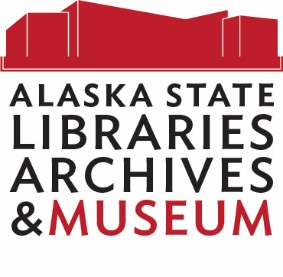 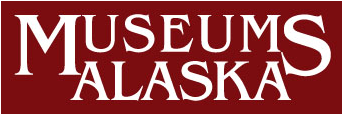 ASM / Museums Alaska Chat 58August 15, 2018
WebEx chatAttendeeMessageDella HallHello!Della HallLizzy, nice to have you on the chat! Is this your first one?Lizzy WalshHi, yes this is my first chat!Della HallWelcome!Della HallWell, we normally have a few more people on, but we took a break for the summer and we're just getting back into the swing of things.Della HallBut I'm happy to answer any questions you have about the Chat, or Museums Alaska, or our upcoming grant deadlines (the applications opened today).Lizzy WalshI'm so glad that something like this exists, I actually didn't know aobut it until I received an emial this morning.Della HallGreat! Did you get the email through the akmuseums listserv?Lizzy WalshIs there supposed to be audio? or is it just messaging?Della HallJust messagingLizzy Walshyes I got the email through the listservDella Hallwe try to keep it low-tech for people who may not have the bandwidth to handle much moreDella HallI also try to send chat reminders and information out in Museums Alaska's email blasts, so keep an eye out for those!Lizzy Walshokay good! Lizzy Walsh I will definitly keep an eye out!Della HallNext time I hope the new Curator of Museum Services at the Alaska State Museum will be able to join us! Since this is a partnership between the two organizations.Della HallAmy has been keeping the chats afloat during the transition :)Amy CarneyI'm just glad to see that it's continued.Della HallLizzy, when did you start your position?Lizzy WalshI heard that a new Curator of Museum Services had been hired that is very exciting! I was hired this spring and started at the beginning of June .Della HallYeah! We're excited about it too. Great! How are things down there in Petersburg?Della HallI'm always curious to hear what organizations are up to during the busy seasonLizzy WalshThe summer has just flown by here. I just had a meeting with the Museum's Board of Trustees and we're already discussing fall/winter fundrasiers and eventsDella HallSummer does go by fast, doesn't it?Della HallWhat sort of events and fundraisers do you have planned?Lizzy WalshI was able to have some special exhibits which were fun, my assistant curator has been amazing during this transition, I don't know what I would do without her. The Museum cohosts an art show in partnership with the Rainforst Festival and thats the Museum's next big event, starting in Sept.Lizzy WalshAnd I'm thinking about doing a fall fundraiser, the Musuem usually has a raffle around christmas but I want to do another small funraiser in the mean timeDella HallThat sounds great! And fun!Lizzy WalshYeah! I'm really looking forward to fall, with the tourist season ending I can focus on host community events and maybe write a grant! Della HallGreat! If you have any questions about Museums Alaska's grant opportunities, please do let me know. Happy to help in any way I can.Della HallIf you have any ideas you want to run by me, I can give you some feedback here, too. Or you can always call or email.Lizzy WalshWell I have been playing with different ideas regarding the storage of some of the musuem's more delicate objects, woven baskets for example, and since we have limited storage space thinking about cases that would protect them, but could also double as a means for displaying, would this be something that would work for a collections managment grant?Della HallThat's a great question! And the answer can be yes, but it depends on how you write the grant. Display cases are considered "collections care" when they are replacing other, worse forms of storage or display. However, if you wanted to just buy a larger case to fit more objects in it, or improve your exhibit text panels, that sort of thing would not be eligible.Lizzy WalshGood to know, Thank you!Della HallSo it would be important in your application to explain why you are choosing protective display cases, rather than non-display (i.e. if that fits with your mission or strategic plan)Della HallOr if it is just the best solution for your situation and space needsDella HallWe actually had a great chat led by Amy Steffian from the Alutiiq Museum last year, in which she outlined her best tips for a successful application. You can check it out here, Chat 51: https://museums.alaska.gov/ASMChat.htmlLizzy WalshThats great,  I will check it outDella HallWell, we have just a few minutes left. Hopefully next time we'll get a few more people, with the close of the summer busy season! Any suggestions for a future chat topic?Lizzy WalshI would love to hear how other museums are engaging with their communities, either through events, commuity partnerships etc.Della HallYes, great idea! I'll add that to our list of ideas. Thanks! And so very fitting of our upcoming conference theme, Relationships! :)Della HallI look forward to meeting you in person at the conference! Thanks for joining us today!Della HallHave a great rest of your week!Lizzy Walshthanks you too!